Ролики дефлекторныеЗАКАЗЧИК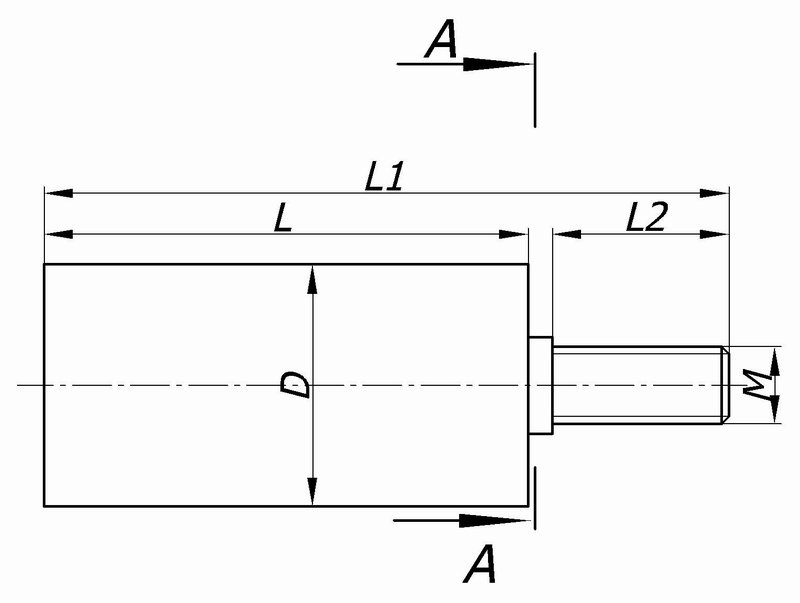 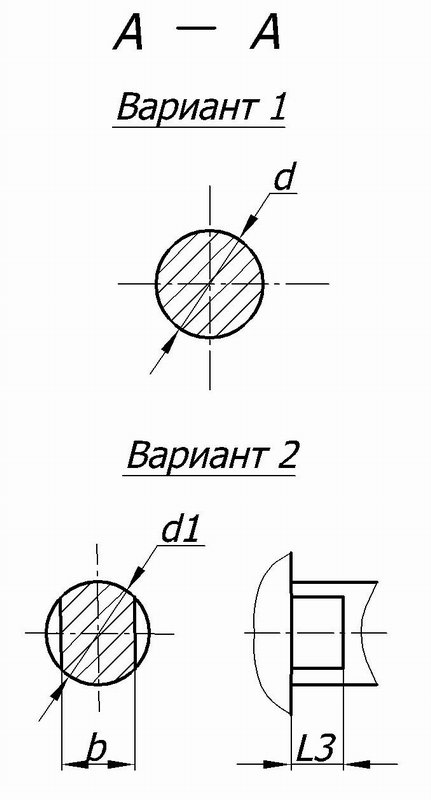 Номер вариантаLL1Ddd1L2L2L3MbПодшипникКол-во